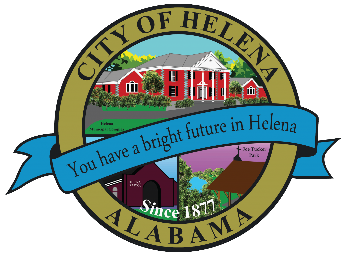 816 Hwy 52 East, Helena, AL 35080 City Hall Council ChambersHelena Planning and Zoning Commission				April 21, 2022Planning and Zoning Meeting Agenda 						6pmMeeting Called to Order PrayerPledge of AllegianceRoll CallApproval/Correction of MinutesCommunications from City CouncilUnfinished BusinessHearing ApplicationsApprove/Deny: Parking Ordinance 892-2022Approve/Deny: Tidal Wave Auto Spa-Site PlanApprove/Deny: Buck Creek Retreat-Lake Davidson Lane-Site PlanApprove/Deny: Rezone Request-Ordinance 891-2022R-4915 South Shades Crest Road-From R1 to R6Approve/Deny: Rezone Request-Ordinance 890-2022R-2698 Helena Road-From R1 to Special DistrictZoning Ordinance Review Procedure for Hearing of CasePreliminary State of CaseApplicant Shall Respond with StatementOpposed Statements (Limited to (3) Minutes per Individual)Rebuttals to Opposing TestimonySummarize Evidence with Opportunity to Make Objections or CorrectionsCommittee ReportsResolutionsCommunications and Miscellaneous BusinessNext MeetingThursday, May 19, 2022, at 6pmPosted 04/06/2022